अखिल भारतीय आयुर्विज्ञान संस्थानALL INDIA INSTITUTE OF MEDICAL SCIENCESमंगलगिरी, गुंटूर (आंध्र प्रदेश) 522503Mangalagiri, Guntur District (Andhra Pradesh) – 522503website: https://www.aiimsmangalagiri.edu.in/NIQ No. : AIIMS/MG/Stores/ Dentistry Department / Dental Consumables /29	           Dated:       12/02/2021Sub: - “NIQ for supply of Dental Consumables for Dentistry Department, AIIMS Mangalagiri”.Notice Inviting QuotationsOn behalf of  Director, AIIMS Mangalagiri, invites quotation with price bid and other documents from eligible Manufacturers/Firms/Companies/Authorized Agents/Distributors/ Dealers/Supplier Agencies on mutually agreed terms and conditions for  “NIQ for supply of Dental Consumables  for Dentistry Department, AIIMS Mangalagiri”. the Specifications details given at Schedule of Requirement.                                                                                                                                                                                                                                                                                                                                                                                                                                                                                                                               Schedule of Requirement:-Technical Specifications of Dental Consumables1.	Technical Bid Documents:-	Technical Bid Documents Copies duly signed and page numbered required to be 	accompanied with Technical Bid Envelope as follows:-Mandatory Documents:Undertaking for acceptance of Terms & Conditions of AIIMS Mangalagiri against the NIQ should be printed on the Official Letter Head of participating Bidder Company, duly signed and Stamped and accompany with Technical Bid Document as per Format given at Annexure-II.Copy of Certificates/Standards for confirming the Quality of Supplied product: The quoted Item/Items should have applicable quality mark such as ISI/BIS/ISO 9002 for Quality assurance in Production and its utmost safety compliance for use in patient care should be mentioned and the copy of such applicable certification must enclose with the price quotation.Purchase Order / RC Copy from INI such as AIIMS Delhi, PGI Chandigarh, JIPMER, SGPGIMS, RML, State Government and Prominent Private Organizations , for the rates reasonability for the earlier supplied same consumables , in the last three Financial YearsAuthorization Certificate: Please mention the name and address with the complete email id and the validity period of the Authorization Certificate. (If any).Fall clause: If at any time during the period of contract, the price of this NIQ items is reduced or brought down by any law or Act of the Central of State government, the supplier shall be bound to inform Purchasing Authority immediately about such reduction in the contracted prices. In case the supplier fails to notify or fails to agree for such reduction of rates, the Purchasing Authority will revise the rates on lower side. If there is a price increase for any product after quoting the rates, the bidders have to supply the item as per the quoted rates. This office will accept any higher rates afterwards.Delivery period: Delivery period of the items shall be 14 days from the issue of supply order. The period of delivery strictly to be followed by the Supplier Agency as per time period communicated through Purchase/Supply Order through e-mail/hard copy through speed post.Penalty: The penalty @ 0.50% per week will levied on supply order value of the item and will be deducted from the payment Bill. The maximum penalty will be 10 % against any of Purchase/Supply Order total value (i.e. the maximum delay acceptable only 5 weeks from the time stipulated in the Supply/Purchase Order subject to deduction of applicable LD).Warranty Period: Should clearly be mentioned in the quotation as per the OEM or company Norms.2.      Financial Bid Documents:-Price Basics: Unit base price should be inclusive of GST and all applicable Expenses up to F.O.R. at AIIMS Mangalagiri basis.Price Validity: The quoted prices should remain valid for the 180 days period at AIIMS Mangalagiri against this NIQ.Price Quotation Format: Price should be quoted in the “Financial Bid” format given at Annexure-I strictly by the interested Supplier Agency.Both the above sealed envelopes to be kept in another big outer envelope superscripted as - “NIQ for supply of Dental Consumables for Dentistry Department, AIIMS Mangalagiri”. in sealed condition for the supply of item/items detailed given in the Schedule of Requirement.The sealed NIQ should  reach in the Office of Sr.S.O, AIIMS Mangalagiri, First floor, Dharmasala Building, Room No. 111 or 110 ,Mangalagiri, Guntur-522503  on or before at   19/ 02 /2021, till 15.00 hrs. duly sealed & clearly superscripted  - “NIQ for supply of  Dental Consumables for Dentistry Department, AIIMS Mangalagiri”. All quotations should be type written or written with indelible ink, duly signed, stamped and page numbered.All over writing and erased entries will not be considered and treated as deleted entries from the quotations. The Bids received after the due date and time, shall be liable for rejection. Senior Store OfficerFor and on behalf of Director AIIMS Mangalagiri.*Submit with firm letter headAnnexure-IFinancial Bid (Price Quotation)(Strictly in the format given below only in sealed Envelope in the Letter head of the Supplier Agency superscripted at “Financial Bid”)                    “NIQ for supply of Dental Consumables for Dentistry Department, AIIMS Mangalagiri”. Quotation Reference No. /NIQ No. AIIMS/MG/Stores/Dentistry Department /Dental Consumables /29                                                                      Dated: …../…../2021*The rates should be inclusive of all taxes & charges viz. all kind of Freight charges, packing charges, GST and expenses for supply of item up to F.O.R. at AIIMS Mangalagiri Guntur (Andhra Pradesh) – 522503Name(s) & Signature of the Bidder with Stamp/SealName of the Firm ………………………………………………………………………………….Address of the firm…………………………………………………………………………………………………………………………………………………………………………………………GST No……………………………………………………………………………………………..Contact Details:  Cell Nos. …......................... Email Id: ………………………………………….Authorized Signatory: ……………………………………………………………………………..*Submit with firm letter head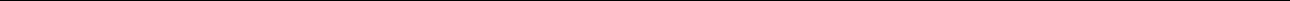 Annexure-IIUndertaking for Acceptance of Terms & Conditions of AIIMS Mangalagiri(Should be printed on the Official Letter Head of participating Bidder Company, duly signed and Stamped and accompanied with Technical Bid Document)                        “NIQ for supply of Dental Consumables for Dentistry Department, AIIMS Mangalagiri”.ToThe Director,AIIMS Mangalagiri,Andhra Pradesh.Sir,The undersigned certify that I have gone through the terms and conditions mentioned in the NIQ document and undertake to comply with them. I have no objection to any of the content of this NIQ document and I undertake not to submit any complaint/ representation against the NIQ document after submission date and time of the NIQ. The rates quoted by me/us are valid and binding on me/us for acceptance till 01 year.I/We undersigned hereby bind myself/ourselves to ALL INDIA INSTITUTE OF MEDICAL SCIENCES MANGALAGIRI ANDHRA PRADESH, to supply the approved awarded Consumables/Equipment/Instruments/Apparatus/items in the approved prices to AIIMS Mangalagiri during the period.The articles shall be of the best quality and of the kind as per the requirement of the institution. The decision of the Director, AIIMS Mangalagiri, India (hereinafter called the said officer) as regard to the quality and kind of article shall be final and binding on me.Should the said officer deem it necessary to change any article on being found of inferior quality, it shall be replaced by me/us free of cost in time to prevent inconvenience.I/We hereby undertake to supply the items during the validity of this NIQ as per directions given in supply order within stipulated period positively.If I/We fail to supply the items to the stores in stipulated period the AIIMS Mangalagiri has full power to compound the loss through imposing penalty as per the Terms and Condition of this NIQ or forfeit the Bid Security/security deposit.I/We declare that no legal/financial irregularities are pending against the proprietor/partner of the Supplier Agency or manufacturer.I/We undertake that the rates quoted by me when approved and selected by the Director, AIIMS Mangalagiri will be valid for one year from the date of approval of the rate contract.I undertake to supply the Consumables/equipment/stores within 10 days. I undertake to supply the order within stipulated period and if fail to supply order during the stipulated period the necessary action can be taken by the Director, AIIMS Mangalagiri, India.I/We undertake that if the rates of any items are lowered due to any reason, I will charge the lower rates.I/We undertake that the items supplied are as per Demonstration/Catalogue/technical literature description submitted along with Technical Bid.I/We undertake that the quoted rates are not higher than that approved in any other Govt. institutions in India for the same items during the current Financial Year.I/we do hereby confirm that the prices/rates quoted are fixed and are at par with the prices quoted by me/us to any other Govt. of India/Govt. Hospitals/Medical Institutions/PSUs. I/we also offer to supply the Consumables/Equipment/stores at the prices and rates not exceeding those mentioned in the price bid or MRP in any condition.Signature of the Supplier Agency Authorized Signatory with seal of the firm(Authorized Signatory)Place ………………DateAffirmationI pledge and solemnly affirm that the information submitted in this NIQ Document is true to the best of my knowledge and belief. I further pledge and solemnly affirm that nothing has been concealed by me and if anything adverse comes to the notice of purchaser during the validity period. The Director, All India Institute of Medical Sciences, Mangalagiri (A.P.) will have full authority to take appropriate action as he/she may deem fit.Signature of the Supplier Agency Authorized Signatory with seal of the firm(Authorized Signatory)Place ………………DateS.NoDescription of itemSpecificationsRequired Quantity1.Dental consumablesAs detailed below186 No.sl no.Item nameSpecificationType of pack/ piece/ box/ bottleBrand or equivalentQuantity requiredRubber Cup- RA SHANK (LATCH ON)Cleaning and polishing of natural teethVibration-freeSingle-useAutoclavablePackage Contents: Pack of 10NAVADHA PROPHY RUBBER CUP -3 no.Type 2 GIC- Light Curable GICMixing Time (sec) 30”
Working Time (min, sec) 3’45”
Finishing begins (from start of mix) 20”1 - Powder 15 g 15g Powder, 8g LiquidGC GOLD LABEL 2 LC (LIGHT-CURED) or equivalent1 noType 9 GICHigh Strength Radiopaque Posterior GICChemical setting without shrinkageSimilar thermal expansion as tooth structurefluoride releasing formulation1 - Powder 15 g and 1 - Liquid 8 gGC GOLD LABEL 9 POSTERIOR RESTORATIVE (or equivalent)1 nosl no.Item nameSpecificationType of pack/ piece/ box/ bottleBrand or equivalentQuantity requiredSectional Matrix SystemEasy to BurnishVisible light cured, radiopaque, composite restorativeFor anterior and posterior restoratioPackage Contents: 100 x Matrices: 25 each size: 3.5 mm, 4.5 mm, 5.5 mm, 6.5 mm + 75 x Wedges: 25 each size: Small, Medium, Large + 30 x WedgeGuards: 10 each size: Small, Medium, Large + 1 x Universal Ring + 1 x Narrow Ring + 1 x Forceps + 1 x Pin Tweezers((Dentsply or equivalent) palodent V3 or equivalent)1 boxToffelmire RetainerEasy insertionFully autoclavableStainless SteelResistant against corrosion1 Piece(GDC OR EQUIVALENT) or equivalent)3 noIvory bands number101MicrothinMade of Stainless SteelPack of 12(HahnenKratt  or equivalent)Stainless Steel Matrix Bands or equivalent)3 noIvory bands number150MicrothinMade of Stainless SteelPack of 12((HahnenKratt  or equivalent)Stainless Steel Matrix Bands or equivalent)3 noWooden WedgesAnatomically ShapedMade of Maple woodPack of 100((Neelkanth or equivalent)  or equivalent)5 boxesComposite Pit And Fissure Sealentsradiopaque Preparation for PermanentReliable bond strengthOptimal flow propertiesContinuous fluoride release1 syringe(IVOCLAR VIVADENT HELIOSEAL F or equivalent)1 noFlouride varnish with tipsClear, colourless, fast-drying varnish35 Pc Pack(GC  MI Varnish or equivalent)1 noCalcium Hydroxide Liner LcLight Cure Calcium Hydroxide1 x 2.5g SyringesVoco Calcimol LC or equivalent1 noInjectable Non-set calcium hydroxide (non-set) – paste formcalcium Hydroxide & Barium Sulfate PasteFor endodontic use like apexification1 x 3g Syringe with Applicator tipsMetapex or equivalent1 noMouth mirrorsNormal size- (size 5)1 box of 6 piecesGDC or equivalent10 boxessl no.Item nameSpecificationType of pack/ piece/ box/ bottleBrand or equivalentQuantity required5th generation bonding agent(Primer & Bonding agent)5th generation bonding agent- Primer with bonding agentBottle(3M ESPE or equivalent)Adper Single Bond 2 Adhesive or equivalent1 noUniversal Self etch- Bonding Agent (Etchant + Primer+ Bonding agen7thgeneration bonding agent and abovePen with snap-on brush cannulasTetric® N-Bond Universal or equivalent1 noBonding Agent Applicator Tip- fine sizeNon-lintingNon-absorbentStiffer headStronger bending portion1 Tube X 100 brush3 m or equivalent3 noEtchant with dispensing tipsLow-viscosity,gel-like consistencyDistinct blue color to assist in completeSyringes(3M ESPE or equivalent)Scotchbond Universal Etchant Syringe 2 noComposite Finishing And Polishing KitDifferent and varying gritFlexible polishing discs with aluminium oxide coating4 different abrasive grades and 2 thicknKit of assorted burs(Shofu or equivalent) 1 noInterproximal Finishing StripsCoarse/Medium gritExtremely thin and flexibleEasy contoured1b0x = 100 strips(3M ESPE or equivalent)Sof-Lex Finishing Strips1 noRc Help/PrepEDTA, Glyclol and Urea Peroxide5- 10g Tube / syringe(Prime Dental or equivalent)2 noRc CalNon - setting formula alcium Hydroxide & Barium SulfateIodoform2g Syringe(Prime Dental or equivalent) 2 noSodium Hypochlorite-5.25%5% & 3% concentrationNil(Prime Dental or equivalent)2 noRoot canal sealerResin based Based SealerTissue CompatibleBacteriostaticPowder and liquid(Prime Dental or equivalent) 1 noGP solventSoftening agentSoften phenolic resin type sealers5- 20 ml bottle(Prime Dental or equivalent) RC Soft1 noGates Glidden Drills28mm #1-6 Assorted
Pack of 6 Pieces(Mani files or equivalent)2 noPeso Reamers28mm #1-6 AssortedPack of 6 pieces
(Mani files or equivalent)2 noPeso Reamers32mm #1 pack
Pack of 6 Pieces(Mani files or equivalent)2 nosl no.Item nameSpecificationType of pack/ piece/ box/ bottleBrand or equivalentQuantity requiredPeso Reamers32mm #2 pack
Pack of 6 Pieces(MANI FILES OR EQUIVALENT2 noK Files21mm #6 Stainless Steel6 files in a box(Mani files or equivalent)7 noK Files21mm #8 Stainless Steel6 files in a box(Mani files or equivalent)7 noK Files21mm #10 Stainless Steel6 files in a box(Mani files or equivalent)7 noK Files21mm #15 Stainless Steel6 files in a box(Mani files or equivalent)7 noK Files21mm #20 Stainless Steel6 files in a box(Mani files or equivalent)5 noK Files21mm #25 Stainless Steel6 files in a box(Mani files or equivalent)5 noK Files21mm #30 Stainless Steel6 files in a box(Mani files or equivalent)3 noK Files21mm #35 Stainless Steel6 files in a box(Mani files or equivalent)3 noK Files21mm #40 Stainless Steel6 files in a box(Mani files or equivalent)3 noK Files21mm #45-80 Stainless Steel6 files in a box(Mani files or equivalent)5 noK Files25mm #15 Stainless Steel6 files in a box(Mani files or equivalent)2 noK Files25mm#20 Stainless Steel6 files in a box(Mani files or equivalent)2 noK Files25mm#25 Stainless Steel6 files in a box(Mani files or equivalent)2 noH Files21mm#15 Stainless Steel6 files in a box(Mani files or equivalent)2 noH files21mm #20 Stainless Steel6 files in a box(Mani files or equivalent)2 noH Files21mm#25 Stainless Steel6 files in a box(Mani files or equivalent)2 noH Files21mm#30 Stainless Steel6 files in a box(Mani files or equivalent)2 noH Files21mm#35 Stainless Steel6 files in a box(Mani files or equivalent)2 noH Files21mm#40 Stainless Steel6 files in a box(Mani files or equivalent)2 noH Files21mm#45-80 Stainless Steel6 files in a box(Mani files or equivalent)2 noGuttapercha Points2% Size 15,Box of 120 GuttaPercha points(Coltene or equivalent) 10 boxesGuttapercha Points2% Size 20,Box of 120 GuttaPercha points(Coltene or equivalent) 10 boxesGuttapercha Points2% Size 25,Box of 120 GuttaPercha points(Coltene or equivalent) 10 boxesGuttapercha Points2% Size 35,Box of 120 GuttaPercha points(Coltene or equivalent) 10 boxessl no.Item nameSpecificationType of pack/ piece/ box/ bottleBrand or equivalentQuantity requiredGuttapercha Points2% Size 35Box of 120 GuttaPercha points(Coltene or equivalent) 10 boxesGuttapercha Points2% Size 40Box of 120 GuttaPercha points(Coltene or equivalent) 10 boxesGuttapercha Points2% Size 45-80Box of 120 GuttaPercha points(Coltene or equivalent) 10 boxesGuttapercha Points4% Size 15Box of 60 GuttaPercha points(Dentsply or equivalent)3 boxesGuttapercha Points4% Size 20Box of 60 GuttaPercha points(Dentsply or equivalent)3 boxesGuttapercha Points4% Size 25Box of 60 GuttaPercha points(Dentsply or equivalent)2 boxesGuttapercha Points4% Size 30Box of 60 GuttaPercha points(Dentsply or equivalent)2 boxesGuttapercha Points6% Size 15Box of 60 GuttaPercha points(Dentsply or equivalent)2 boxesGuttapercha Points6% Size 20Box of 60 GuttaPercha points(Dentsply or equivalent)2 boxesGuttapercha Points6% Size 25Box of 60 GuttaPercha points(Dentsply or equivalent)2 boxesGuttapercha Points6% Size 30Box of 60 GuttaPercha points(Dentsply or equivalent)2 boxesPaper Points Size2%- 15,20,25,30,35,40,15-40,Pack of 200 Points(Dentsply or equivalent) paper points10 boxesPaper Points Size2%- 45-80Pack of 200 Points(Dentsply or equivalent) paper points2 boxesPaper Points Size4%- 15, 20, 25, 30Pack of 200 Points(Dentsply or equivalent) paper points2 boxesPaper Points Size6%- 15, 20, 25, 30Pack of 200 Points(Dentsply or equivalent) paper points2 boxesFinger Spreaders15-40 size- 21 mmPack of 6 Files(Mani files or equivalent) Finger spreaders2 boxesFinger Spreaders15-40 size- 25 mmPack of 6 Files(Mani files or equivalent) Finger Plugger2 boxesFinger Plugger15-40 size- 21 mmPack of 6 Files(Mani files or equivalent) Finger spreaders2 boxesFinger Plugger15-40 size- 25 mmPack of 6 Files(Mani files or equivalent) Finger Plugger2 boxesHand Pluggerset of 61 setGDC or equivalent1 setsl no.Item nameSpecificationType of pack/ piece/ box/ bottleBrand or equivalentQuantity requiredProtaper Next Rotary Files X11 each of X1,21 mmPacket(Dentsply or equivalent)5 packetsRotary Files -KEDO-SG BLUE  D1 PACKSterile pack : 3 pcslength : 16mmPack of 3(mdental INDIA or equivalent)2 packetsRotary Files - KEDO-SG  BLUE E1 PACKSterile pack : 3 pcslength : 16mmPack of 3(mdental INDIA or equivalent)2 packetsK Files-  Nickle –Titanium21mm# 106 files in a box(API or equivalent)2 boxesK Files Nickle –Titanium21mm# 156 files in a box(API or equivalent)2 boxesK Files Nickle –Titanium21mm# 206 files in a box(API or equivalent)2 boxesEndo Acess Bur No 2Friction Grip ShankOne pc per pack(Dentsply or equivalent)1 boxEndo Acess Bur No 3Friction Grip ShankOne pc per pack(Dentsply or equivalent)1 boxEndo Ez BurFriction Grip ShankOne pc per pack(Dentsply or equivalent)1 boxSoldering torchDifferent zone adjustmentSteady standMaximum storage of gass1 pieceIndian make1 boxGas TorchAdjustment abilitySuperior flame controlLow friction designComfortable1 pieceIndian made1 noGas Cannister Refill1 litre sizeMultiple nozzles1 pieceIndian made1 noCrown Cutting Burstapering bur with pointed tip1 boxIndian made1 boxElastomer Addition Silicone PuttyVery high viscosity impression materialOptimum flexibility for easy removal from undercutsPermanent deformation- 0.5%Recovery from deformation -99.5%Reproduction of detail- <50µmClassification ISO 4823:1992Very high consistency putty1 x 450 ml Catalyst, 1 x 450 ml Base, 2 Spoons(Dentsply or equivalent)1 boxElastomer Addition Silicone Light Bodylow viscosity impression material  Standard & Quick Setting TimeOptimum flexibility for easy removal from undercuts180ml tube package(Dentsply or equivalent)1 boxsl no.Item nameSpecificationType of pack/ piece/ box/ bottleBrand or equivalentQuantity requiredBiodentinIons Calcium ReleaseBiological actionHydrophilicHigh alkalinityBioactive Dentin Substitute1 g of BiodentinSeptodent or equivalent1 boxFibre postsPost Size 0, 1, 2, 31  piece each(3M ESPE or equivalent)RelyXFiber Post 3D1 packetCore materialsWith dispening cartridgeTooth-colored shadeConvenient dual-barreled syringeDual - Curing Resin Cement Provides Excellent Flow Properties40 Mixing/Intraoral Tips and dispensing disposables(Dentsply or equivalent) Core flow Build-up / Cementation Material1 packetAcrylic finishing kitnilSet of 10GDC or equivalent5 burs- flame shapedSelf cure clear acrylicCold Cure Denture Powder –polymethyl methacrylate polymer which is cadmium, lead, arsenic free400 gram(Pyrax or equivalent)1 boxTooth coloured acrylicCold Cure Denture Powder –polymethyl methacrylate polymer which is cadmium, lead, arsenic free  Simple mixing All shades to be made available400 gram(Pyrax or equivalent)1 packTemporary Cement- Single paste/ bottleNon eugenol containing cement40 gm PacketCavit or  equivalent1 boxAiroter  bur- Straight fissureSF-11Each Piece(Mani files or equivalent)1 setAiroter bur - Tapered fissure- round endTF-11Each Piece(Mani files or equivalent)1 setAiroter bur - Tapered fissure- pointed endTC-11Each Piece(Mani files or equivalent)1 setAiroter bur- FlameFO-32Each Piece(Mani files or equivalent)1 setAiroter bur- discWR-13Each Piece(Mani files or equivalent)1 setCavity cutting burs# 2451 piece eachSS WHITE1 setCavity cutting burs# 3301 piece eachSS WHITE1 setCavity cutting bursRound no 61 piece each(Mani files or equivalent)1 setsl no.Item nameSpecificationType of pack/ piece/ box/ bottleBrand or equivalentQuantity requiredCavity cutting bursRound no 81 piece each(Mani files or equivalent)1 setAirotor finishing burTF-12EF(Mani files or equivalent)1 setSpoon Excavatormm sizemm size2.0 mm size1 pieceGDC or equivalent10 noLubricant spray for airotorHigh qualityNon-ToxicHigh- Performance1 botlleKavo Spray6 noAirotor cartridgeTitanium plated bodyCeramic bearingRated Air-pressureRotating Speed Without LoadEasy to UseLong LifeEach piece(API OR EQUIVALENT) Cartridge5 noRVG SleevesHigh quality plastic sleevesEasy and perfect fitting on any size1 box500 pcs per packORO RVG SENSOR SLEEVES or equivalent1 boxRubber dam kit6 x 6 inch5x 5 inchMedium Gauge, Heavy GaugePowder freeNon reflectiveLatex freeRubber dam forcepsRubber dam punchRubber dam clampsRubber dam templateRubber dam frameAssorted kitAnd dams(Coltene or equivalent) 1 boxRubber dam sheets6 x 6 inch5x 5 inchMedium Gauge, Heavy GaugePowder freeNon reflectiveLatex free1 pack of 36 sheetsColtene or equivalent)1 boxDevitalization pasteDevitalizing PasteArsenic FreeParaformaldehyde basedSyringe/ jarAmmdent D Pulpor equivalent1 packSAND PAPER MANDRELStainless steelEasily fit  into handpiecePACK OF 10Indian make2 noAcrylic Trimmer StoneStones For Acrylic TrimmingMountable On Straight HandpieceAvailable In Different SizesSmall- 10 numbersMedium- 10 numbersLarge- 10 numbers(Komet Acrylic Polishing Points Or equivalent)3 nosl no.Item nameSpecificationType of pack/ piece/ box/ bottleBrand or equivalentQuantity requiredAcrylic Trimmer MetalMetal Bur For Acrylic TrimmingMountable On Straight HandpieceAvailable In Different Sizes Or equivalent)Small- 10 numbersMedium- 10 numbersLarge- 10 numbersKomet Metal Trimmer2 noDental PlasterCalcium Sulfate hemihydrate- Type IIWith modifierslKg(Neelkanth or equivalent)1 noIn-offiice bleaching unitBuilt in desensitizerNo bleaching light required2 x 0.3g powder pots, 2 x 2ml Pola Office syringes, 1 x 1g gingival barrier syringe, accessories (Net weight: 0.6g bleach powder, 4.5g 35% hydrogen peroxide liquid)SDI POLA OFFICEor equivalent1 noSeptoject 27Gnilseptodont1 box1 boxSeptoject 30Gnilseptodont1 box1 boxLignospan Special2%Lignocaine with adrenalin 1:80000septodont1 box1 boxGauze cloth 100 cm x 20mniln.a.1 pack2 rollsVicryl 3-0 (NW 2472)n.a.Ethicon1 box4 boxessilk 3-0 (NW 5028)n.a.Ethicon1 box4 boxesAbgel/ Stelligeln.aEthicon1 box1 pack702 Carbide Burn.aSs whiteStrip of 104 pack703 Carbide Burn.aSs whiteStrip of 101 packHP 6 Round Carbide Burn.aSs whiteStrip of 101 packHP 8 Round Carbide Burn.aSs whiteStrip of 101 packSterile Apronn.aNeon1 pack50 noBetadine Solution 500mln.aNeon1 bottle3 bottlesdisposable Head Caps- bouffant typeGeneric-1 boxGeneric1 boxFrazier suction tips fr4 (stainless steel autoclavable)Generic1 noGeneric10 noDisposable Suction TipsGeneric1 packet of 100- 150 piecesGeneric5 packssl no.Item nameSpecificationType of pack/ piece/ box/ bottleBrand or equivalentQuantity requiredDisposable TumblersGeneric1 packetGeneric100 noAspirator CleanerGeneric1 boxGeneric1 bottleSpiritGeneric1 litreGeneric2 bottleHydrogen PeroxideGeneric1 botleGeneric1 bottleSodium Hypochlorite- Surface Disinfectant1Generic1 bottleGeneric1 bottleLA Spray 10%Generic1 bottleGeneric1 noLignocaine With Adrenalin 1: 2,00,000Genericv1 bottleGeneric60 bottlesPlain LignocaineGeneric1 bottleGeneric20 bottlesLignocaine GelGeneric1 tubeGeneric2 tubes10cc SyringeGeneric1 boxGeneric1 box5cc SyringeGeneric1 boxGeneric3 box2cc SyringeGeneric1 boxGeneric3 boxSterilization pouchTriple Heat ProcessTriple SealMultiple sizeReelsOro Sterilization Pouches or equivalent3 reels- large size3 reels- medium sizeVaselinePetroleum jelly1 bottleVasiline/equivalent3 nomatrix bandIvory 1& 91 packet eachWaldent /equivalent3 noWedgesWooden and plastic wedeges1 packet eachGarrison dental/equivalent1 noformocresol30 ml1 bottleCarvene /equivalent1 noRVG sleevesPolythene sleevs1 packetWaldent/eqivalent1 noFlowable composite2gms syringe2 syringes/ pack3m/equivalent1 packBulk fill compositeRefill 10x0.25g of shade IVARefill 10x0.25g of shade IV B2 SYRINGESIVACLOR/EQUIVALENT1 packFibre splintSplinting mobile teeth1 rollDeepthi dental/equivlent1 noLocal anesthetic spray4% xylocaine1bottleNummit/equivalent1 noShade GuideClassical shade guide1 tabVITA/equivalnet1 noDental flosswaxed1 spoolColgate/equivalent4 noEndo block/rulerPlastic/ metal1 noDentsply or equivalent2 noMetal scale15 cms metal scaleNon- proprietary1 noNataraja or equivalent5 noTransmetal cutting bursCutting of metal crownsCutting of metalceramic crowns5 per boxDentsply or equivalent6 nosl no.Item nameSpecificationType of pack/ piece/ box/ bottleBrand or equivalentQuantity requiredBur chuckAutoclavableMetallicStandard head sizeMini head size1 piece per boxGdc or equivalent5 noCeramic etchant gel9.6% hydrofluoric acidthixotropic1 syringe per packPulpdent or equivalent1 noCeramic primerpre activated monomer in solvent1 bottle per packAngelus porcelain repair kit or equivalent1 noMetal etchant gel2% hydrofluoric acidthixotropic1 syringe per packPulpdent or equivalent1 noMetal primerpre activated monomer in solvent2 bottles per pack (bottle A and Bottle B)ivaclor repair kit or equivalent1 no3 way syringe tipsplasticassortedpiecesinfridental or equivalent15 nodrainexdrain cleaning solutionnon irritating to hands1 litre bottlerxsol or equivalent2 bottleDisposable bib clipssturdyautoclavable20 per packdenmax disposable bibclips or equivalent10 noCement mixing metallic spatulanon sticky1 pieceAPI or equivalent5 noSpoon excavatormetallicautoclavable1 pieceAPI or equivalent5 noBall burnishermetallicautoclavable1 pieceAPI or equivalent5 noDappen dishglass1 pieceAPI or equivalent5 noBlow torchPlastic with nozzle for blowingstudy design1 pieceJenin or equivalent1 noStain removergeneric1 bottlePyrax stain remover or equivalent1 nobur holder boxAutoclavablecontain holes for both micro-motor and airotor1 pieceOro bur holder or equivalent3 noMackintosh sheetSheet 500mm x 920mm1 sheetNeelkanth or equvialent3 noFissurotomy burConservativeFine carbide tipVirtually pain freeIdeal cavity preparation form10/packSS White Fissurotomy Original or equivalent1 noPit & fissure sealantsExcellent flow properties and low viscosityHigh stability and good adhesion to enamelPerfect marginal adaptationSyringes 2 x 2gVOCO FISSURIT F or equivalent1 nospirit lamp wickcotton madegeneric1 pieceGeneric5 nosl no.Item nameSpecificationType of pack/ piece/ box/ bottleBrand or equivalentQuantity requiredIntraoral camera sleevesMade of plasticdisposable1 boxOro Intraoral Camera Sleeves3 boxesendodontic rotary files  HyFlex EDMglide path and shaping files1 packets (set of 6)coltene/equivalent1 packc+ endodontic filesfor calcified canal location during endodontic treatment1 packets (set of 6)dentsply/equivalent1 setEndo iceice or ethyl chloride  Trigger spray with spray extensionNo chloroflurocarbonFresh spearmint sprayBottle with nozzleColtene or equivalent1 bottleDual cure resin for fibre postpre-activated monomer in solvent.fluid resin material.syringe with tips3M or equivalent1 noSilane coupling agentcoupling agent in monomer.Single bottle/ 2- bottle system.3M or equivalent1 noEDTA irrigant solution17% EDTA irrigantbottlePrime dental or equivalent.1 noProtaper GuttaperchaF1, F2, F3, F4, F5 sizesBoxes containing 60 piecesDentsply or equivalent1 box Dental Consumables (Specifications are mentioned in the page no.1 to 11)Dental Consumables (Specifications are mentioned in the page no.1 to 11)186 No.S.No.Description of Itemwith its requiredTechnicalSpecificationRequiredQuantityBrand/Cat No./HSN CodeUnitPrice per unit in Rs.GST%Other Charges(if any)Rate Including GST and all in Rs.Total price of Required Quantity(In ₹)*123456789=(6+7+8)10=(3*9)1Rubber Cup- RA SHANK (LATCH ON)3 no.Navadha prophy rubber cup -1 No2Type 2 GIC- Light Curable GIC1 nogc gold label 2 lc (light-cured)1 No3Type 9 GIC1 nogc gold label 9 posterior restorative1 No4Sectional Matrix System1 box((dentsply ) palodent v31 box5Toffelmire Retainer3 nogdc1 No6Ivory bands number1013 no(HahnenKratt)Stainless Steel Matrix Bands )1 No7Ivory bands number1503 no(HahnenKratt )Stainless Steel Matrix Bands1 No8Wooden Wedges5 boxes(Neelkanth )1 box9Composite Pit And Fissure Sealents1 no(IVOCLAR VIVADENT HELIOSEAL F )1 No10Flouride varnish with tips1 no(GC  MI Varnish )1 No11Calcium Hydroxide Liner Lc1 noVoco Calcimol LC1 NoS.No.Description of Itemwith its requiredTechnicalSpecificationRequiredQuantityBrand/Cat No./HSN CodeUnitPrice per unit in Rs.GST%Other Charges(if any)Rate Including GST and all in Rs.Total price of Required Quantity(In ₹)*123456789=(6+7+8)10=(3*9)12Injectable Non-set calcium hydroxide (non-set) – paste form1 noMetapex1 No13Mouth mirrors10 boxesGDC1 box145th generation bonding agent(Primer & Bonding agent)1 no(3M ESPE )Adper Single Bond 2 Adhesive1 No15Universal Self etch- Bonding Agent (Etchant + Primer+ Bonding agen2 noTetric® N-Bond Universal1 No.16Bonding Agent Applicator Tip- fine size3 no3 m1 No.17Etchant with dispensing tips2 no(3M ESPE )Scotchbond Universal Etchant Syringe 1 No.18Composite Finishing And Polishing Kit1 no(Shofu) 1 No.19Interproximal Finishing Strips1 no(3M ESPE )Sof-Lex Finishing Strips1 No.20Rc Help/Prep2 no(Prime Dental )1 No.21Rc Cal2 no(Prime Dental )1 No.22Sodium Hypochlorite-5.25%2 no(Prime Dental )1 No.23Root canal sealer1 no(Prime Dental )1 No.24GP solvent1 no(Prime Dental) RC Soft1 No.25Gates Glidden Drills2 no(Mani files)1 No.26Peso Reamers28mm #1-6 Assorted2 no(Mani files )1 No.27Peso Reamers32mm #1 pack2 no(Mani files)1 No.28Peso Reamers32mm #2 pack2 no(mani files)1 No.29K Files21mm #6 Stainless Steel7 no(Mani files)1 No.30K files21mm #8 Stainless Steel7 no(Mani files)1 No.31K Files21mm #10 Stainless Steel7 no(Mani files)1 No.32K Files21mm #15 Stainless Steel7 no(Mani files)1 No.33K Files21mm #20 Stainless Steel5 no(Mani files )1 No.S.No.Description of Itemwith its requiredTechnicalSpecificationRequiredQuantityBrand/Cat No./HSN CodeUnitPrice per unit in Rs.GST%Other Charges(if any)Rate Including GST and all in Rs.Total price of Required Quantity(In ₹)*123456789=(6+7+8)10=(3*9)34K Files21mm #25 Stainless Steel5 no(Mani files)1 No.35K Files21mm #30 Stainless Steel3 no(Mani files)1 No.36K Files21mm #35 Stainless Steel3 no(Mani files)1 No.37K Files21mm #40 Stainless Steel3 no(Mani files)1 No.38K Files21mm #45-80 Stainless Steel5 no(Mani files)1 No.39K Files25mm #15 Stainless Steel2 no(Mani files)1 No.40K Files25mm#20 Stainless Steel2 no(Mani files)1 No.41K Files25mm#25 Stainless Steel2 no(Mani files)1 No.42H files21mm#15 Stainless Steel2 no(Mani files)1 No.43H files21mm #20 Stainless Steel2 no(Mani files)1 No.44H files21mm#25 Stainless Steel2 no(Mani files)1 No.45H files21mm#30 Stainless Steel2 no(Mani files)1 No.46H files21mm#35 Stainless    Steel2 no(Mani files)1 No.47H files21mm#40 Stainless Steel2 no(Mani files)1 No.48H files21mm#45-80 Stainless Steel2 no(Mani files)1 No.49Guttapercha Points2% Size 1510 boxes(Coltene) 1 box50Guttapercha Points2% Size 20,10 boxes(Coltene ) 1 box51Guttapercha Points2% Size 25,10 boxes(Coltene) 1 box52Guttapercha Points2% Size 35,10 boxes(Coltene) 1 box53Guttapercha Points2% Size 3510 boxes(Coltene) 1 box54Guttapercha Points2% Size 4010 boxes(Coltene) 1 box55Guttapercha Points2% Size 45-8010 boxes(Coltene) 1 box56Guttapercha Points4% Size 153 boxes(Dentsply)1 boxS.No.Description of Itemwith its requiredTechnicalSpecificationRequiredQuantityBrand/Cat No./HSN CodeUnitPrice per unit in Rs.GST%Other Charges(if any)Rate Including GST and all in Rs.Total price of Required Quantity(In ₹)*123456789=(6+7+8)10=(3*9)57Guttapercha Points4% Size 203 boxes(Dentsply)1 box58Guttapercha Points4% Size 252 boxes(Dentsply)1 box59Guttapercha Points4% Size 302 boxes(Dentsply )1 box60Guttapercha Points6% Size 152 boxes(Dentsply)1 box61Guttapercha Points6% Size 202 boxes(Dentsply)1 box62Guttapercha Points6% Size 252 boxes(Dentsply )1 box63Guttapercha Points6% Size 302 boxes(Dentsply)1 box64Paper Points Size2%- 15,20,25,30,35,40,15-40,10 boxes(Dentsply) paper points1 box65Paper Points Size2%- 45-802 boxes(Dentsply ) paper points1 box66Paper Points Size4%- 15, 20, 25, 302 boxes(Dentsply ) paper points1 box67Paper Points Size6%- 15, 20, 25, 302 boxes(Dentsply) paper points1 box68Finger Spreaders15-40 size- 21 mm2 boxes(Mani files) Finger spreaders1 box69Finger Spreaders15-40 size- 25 mm2 boxes(Mani files) Finger Plugger1 box70Finger Plugger15-40 size- 21 mm2 boxes(Mani files) Finger spreaders1 box71Finger Plugger15-40 size- 25 mm2 boxes(Mani files) Finger Plugger1 box72Hand Pluggerset of 61 setGDC1 set73Protaper Next Rotary Files X15 packets(Dentsply)1 packet74Rotary Files -KEDO-SG BLUE  D1 PACK2 packets(mdental INDIA)1 packet75Rotary Files - KEDO-SG  BLUE E1 PACK2 packets(mdental INDIA)1 packet76K Files-  Nickle –Titanium21mm# 102 boxes(API)1 box77K Files-  Nickle –Titanium21mm# 152 boxes(API)1 box78K Files-  Nickle –Titanium21mm# 202 boxes(API)1 box79Endo Acess Bur No 2Friction Grip Shank1 box(Dentsply)1 box80Endo Acess Bur No 31 box(Dentsply)1 boxS.No.Description of Itemwith its requiredTechnicalSpecificationRequiredQuantityBrand/Cat No./HSN CodeUnitPrice per unit in Rs.GST%Other Charges(if any)Rate Including GST and all in Rs.Total price of Required Quantity(In ₹)*123456789=(6+7+8)10=(3*9)81Endo Ez Bur1 box(Dentsply )1 box82Soldering torch1 boxIndian make1 box83Gas Torch1 noIndian made1 No.84Gas Cannister Refill1 noIndian made1 No.85Crown Cutting Burs1 boxIndian made1 box86Elastomer Addition Silicone Putty1 box(Dentsply)1 box87Elastomer Addition Silicone Light Body1 box(Dentsply)1 box88Biodentin1 boxSeptodent1 box89Fibre postsPost Size 0, 1, 2, 31 packet(3M ESPE)RelyXFiber Post 3D1 packet90Core materialsWith dispening cartridge1 packet(Dentsply ) Core flow Build-up / Cementation Material1 packet91Acrylic finishing kit(set of 10)5 burs- flame shapedGDC1 pack92Self cure clear acrylic1 box(Pyrax)1 box93Tooth coloured acrylic1 pack(Pyrax)1 pack94Temporary Cement- Single paste/ bottle1 boxCavit1 box95Airoter  bur- Straight fissureSF-111 set(Mani files)1 set96Airoter bur - Tapered fissure- round endTF-111 set(Mani files)1 set97Airoter bur - Tapered fissure- pointed endTC-111 set(Mani files)1 set98Airoter bur- FlameFO-321 set(Mani files)1 set99Airoter bur- discWR-131 set(Mani files)1 set100Cavity cutting burs# 2451 setSS WHITE1 set101Cavity cutting burs# 3301 setSS WHITE1 set102Cavity cutting bursRound no 61 set(Mani files)1 set103Cavity cutting bursRound no 81 set(Mani files)1 set104Airotor finishing bur1 set(Mani files t)1 set105Spoon Excavator10 noGDC1 No.S.No.Description of Itemwith its requiredTechnicalSpecificationRequiredQuantityBrand/Cat No./HSN CodeUnitPrice per unit in Rs.GST%Other Charges(if any)Rate Including GST and all in Rs.Total price of Required Quantity(In ₹)*123456789=(6+7+8)10=(3*9)106Lubricant spray for airotor6 noKavo Spray1 No.107Airotor cartridge5 no(API Cartridge)1 No.108RVG Sleeves1 boxORO RVG SENSOR SLEEVES1 box109Rubber dam kit1 box(Coltene) 1 box110Rubber dam sheets1 boxColtene1 box111Devitalization paste1 packAmmdent D Pulpor1 pack112SAND PAPER MANDREL2 noIndian make1 No.113Acrylic Trimmer Stone3 no(Komet Acrylic Polishing Points)1 No.114Acrylic Trimmer Metal2 noKomet Metal Trimmer1 No.115Dental Plaster1 no(Neelkanth)1 No.116In-offiice bleaching unit1 nosdi pola office1 No.117Septoject 27G1 boxseptodont1box118Septoject 30G1 boxseptodont1 box119Lignospan Special1 boxseptodont1 box120Gauze cloth 100 cm x 20m2 rolls1 roll121Vicryl 3-0 (NW 2472)4 boxesEthicon1 box122silk 3-0 (NW 5028)4 boxesEthicon1 box123Abgel/ Stelligel1 packEthicon1 pack124702 Carbide Bur4 packSs white1 pack125703 Carbide Bur1 packSs white1 pack126HP 6 Round Carbide Bur1 packSs white1 pack127HP 8 Round Carbide Bur1 packSs white1 pack128Sterile Apron50 noNeon1 No.129Betadine Solution 500ml3 bottlesNeon1 bottle130disposable Head Caps- bouffant type1 boxGeneric1 box131Frazier suction tips fr4 (stainless steel autoclavable)10 noGeneric1 No.132Disposable Suction Tips5 packsGeneric1 pack133Disposable Tumblers100 noGeneric1 No.S.No.Description of Itemwith its requiredTechnicalSpecificationRequiredQuantityBrand/Cat No./HSN CodeUnitPrice per unit in Rs.GST%Other Charges(if any)Rate Including GST and all in Rs.Total price of Required Quantity(In ₹)*123456789=(6+7+8)10=(3*9)134Aspirator Cleaner1 bottleGeneric1 bottle135Spirit2 bottleGeneric1 bottle136Hydrogen Peroxide1 bottleGeneric1 bottle137Sodium Hypochlorite- Surface Disinfectant1 bottleGeneric1 bottle138LA Spray 10%1 noGeneric1 No.139Lignocaine With Adrenalin 1: 2,00,00060 bottlesGeneric1 bottle140Plain Lignocaine20 bottlesGeneric1 bottle141Lignocaine Gel2 tubesGeneric1 tube14210cc Syringe1 boxGeneric1 box1435cc Syringe3 boxGeneric1 box1442cc Syringe3 boxGeneric1 box145Sterilization pouch3 reels- large size3 reels- medium sizeOro Sterilization Pouches1 reel large size1 reel medium size146Vaseline3 noVasiline1 No.147matrix band3 noWaldent1 No.148Wedges1 noGarrison dental1 No.149formocresol1 noCarvene1 No.150RVG sleeves1 noWaldent1 No.151Flowable composite1 pack3m1 pack152Bulk fill composite1 packivaclor1 pack153Fibre splint1 noDeepthi dental1 No.154Local anesthetic spray1 noNummit1 No.155Shade Guide1 noVITA1 No.156Dental floss4 noColgate1 No.157Endo block/ruler2 noDentsply1 No.158Metal scale5 noNataraja1 No.159Transmetal cutting burs6 noDentsply1 No.160Bur chuck5 noGdc1 No.161Ceramic etchant gel1 noPulpdent1 No.162Ceramic primer1 noAngelus porcelain repair kit1 No.S.No.Description of Itemwith its requiredTechnicalSpecificationRequiredQuantityBrand/Cat No./HSN CodeUnitPrice per unit in Rs.GST%Other Charges(if any)Rate Including GST and all in Rs.Total price of Required Quantity(In ₹)*123456789=(6+7+8)10=(3*9)163Metal etchant gel1 noPulpdent1 No.164Metal primer1 noivaclor repair kit1 No.1653 way syringe tips15 noinfridental1 No.166drainex2 bottlerxsol1 bottle167Disposable bib clips10 nodenmax disposable bibclips1 No.168Cement mixing metallic spatula5 noAPI1 No.169Spoon excavator5 noAPI1 no.170Ball burnisher5 noAPI1 No.171Dappen dish5 noAPI1 No.172Blow torch1 noJenin1 No.173Stain remover1 noPyrax stain remover1 No.174bur holder box3 noOro bur holder1 No.175Mackintosh sheet3 noNeelkanth1 No.176Fissurotomy bur1 noSS White Fissurotomy Original1 No.177Pit & fissure sealants1 noVOCO FISSURIT F1 No.178spirit lamp wick5 noGeneric1 No.179Intraoral camera sleeves3 boxesOro Intraoral Camera Sleeves1box180endodontic rotary files  HyFlex EDM1 packcoltene1 pack181c+ endodontic files1 setdentsply1 set182Endo ice1 bottleColtene1 bottle183Dual cure resin for fibre post1 no3M1 No.184Silane coupling agent1 no3M1 No.185EDTA irrigant solution1 noPrime dental1 No.186Protaper GuttaperchaF1, F2, F3, F4, F5 sizes1 box eachDentsply1 box each